О  признании утратившим силу  постановления администрация Кильдюшевского сельского поселения от 30.07.2015 г. № 74  В соответствии с Федеральным законом от 16.12.2019 №432-ФЗ, на основании протеста прокуратуры Яльчикского района от 28.07.2021 года № 03-01-2021  администрация Кильдюшевского сельского поселения    п о с т а н о в л я е т:Признать утратившим силу  постановление администрация Кильдюшевского сельского поселения от 30.07.2015 г. № 74 «Об утверждении Порядка уведомления главы администрация Кильдюшевского сельского поселения о выполнении иной оплачиваемой работы муниципальными служащими администрация Кильдюшевского сельского поселения».    2. Настоящее постановление вступает в силу после его официального опубликования.Глава Кильдюшевскогосельского  поселения  		                                                              Г.П.Ловкин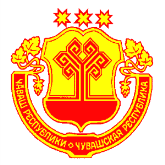 